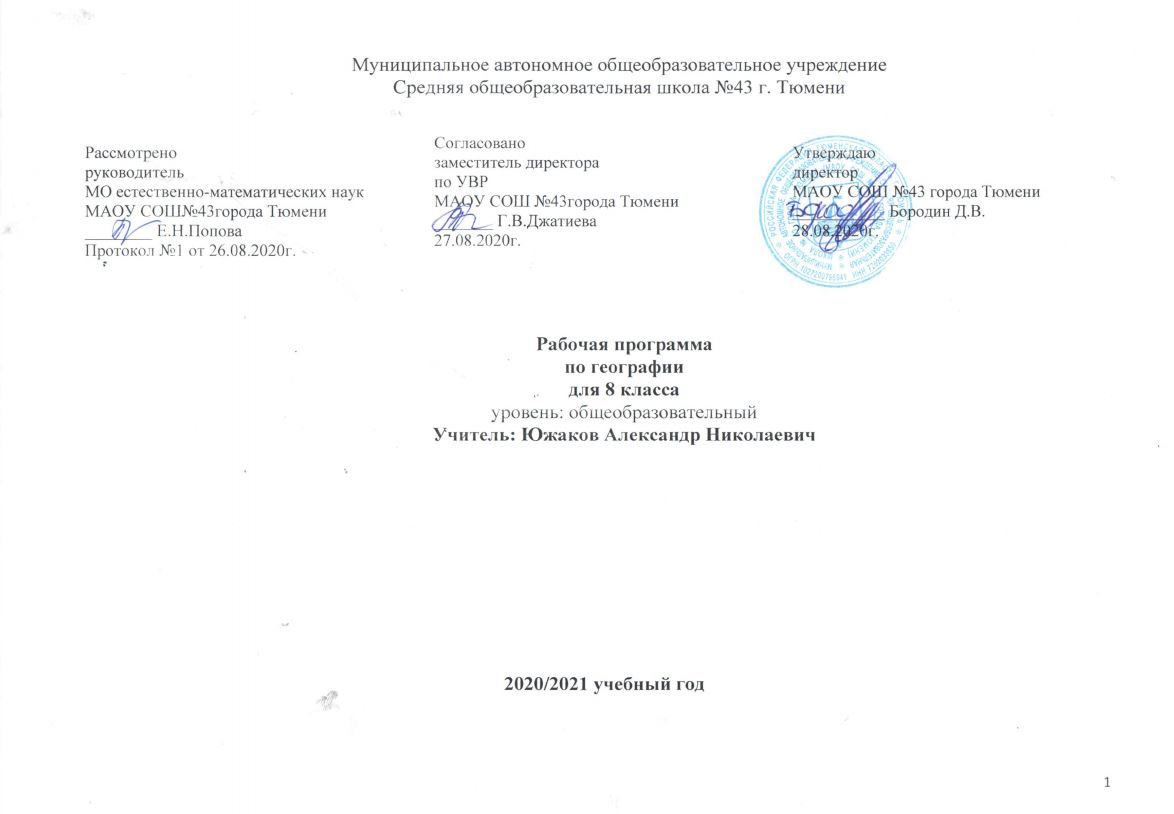 Пояснительная запискаРабочая программа по предмету «География» для 8 класса составлена на основе федерального закона от 29.12.2012г № 273 – ФЗ «Об образовании в Российской Федерации» в соответствии с требованиями Федерального государственного образовательного стандарта основного  общего образования (приказ Министерства образования Российской Федерации от 05.03.2004 г. № 1089 «Об утверждении Федерального компонента государственных образовательных стандартов начального общего, основного общего и среднего (полного) общего образования»); с учётом примерной основной образовательной программы, согласно учебному плану МАОУ СОШ №43 города Тюмени на 2020 – 2021 учебный год, с использованием методического комплекса:Программа: География 6 – 9 класс», авт. Алексеев А.И. Николина В.В., Липкина Е.К., «Просвещение»,2020Учебник: География. Россия. 8 класс: учеб.для образоват.  учреждений / [А.И. Алексеев, В.В. Николина, С.И. Болысов  и др.]. – М. : Просвещение, 2020. – 255 с. Ил, карт. - (Полярная звезда).-ISBN 978-5-09-023722-2.Закон Российской Федерации «Об образовании» (статья 7).Учебный план МАОУ СОШ №43 г. Тюмени на 2020-2021 у. г.Рабочая программа составлена с учетом регионального компонента. В программе предусмотрены интегративные уроки с информатикой.География в основной школе — учебный предмет, формирующий у учащихся систему комплексных социально ориентированных знаний о Земле как о планете людей, закономерностях развития природы, размещении населения и хозяйства, об особенностях, о динамике и территориальных следствиях главных природных, экологических, социально-экономических и иных процессов, протекающих в географическом пространстве, проблемах взаимодействия общества и природы, об адаптации человека к географическим условиям проживания, о географических подходах к устойчивому развитию территорий.Целями изучения географии в основной школе являются:формирование системы географических знаний как компонента научной картины мира;познание на конкретных примерах многообразия современного географического пространства на разных его уровнях (от локального до глобального), что позволяет сформировать географическую картину мира;понимание особенностей взаимодействия человека и природы на современном этапе его развития с учетом исторических факторов;познание характера, сущности и динамики главных природных, экологических, социально-экономических, геополитических и иных процессов, происходящих в географическом пространстве России и мира;понимание главных особенностей взаимодействия природы и общества на современном этапе его развития, значения охраны окружающей среды и рационального природопользования, осуществления стратегии устойчивого развития в масштабах России и мира;формирование общечеловеческих ценностей, связанных с пониманием значимости географического пространства для человека, с заботой о сохранении окружающей среды для жизни на Земле;понимание закономерностей размещения населения и территориальной организации хозяйства в связи с природными, социально-экономическими и экологическими факторами, зависимости проблем адаптации и здоровья человека от географических условий проживания;глубокое и всестороннее изучение географии России, включая различные виды ее географического положения, природу, население, хозяйство, регионы, особенности природопользования в их взаимозависимости;Программа рассчитана на 68 часов в год (2 часа в неделю). Программой предусмотрено проведение: контрольных работ - 4, практических работ - 8.Общая характеристика курса географииГеография в основной школе — учебный предмет, формирующий у учащихся систему комплексных социально ориентированных знаний о Земле как о планете людей, закономерностях развития природы, размещении населения и хозяйства, об особенностях, о динамике и территориальных следствиях главных природных, экологических, социально-экономических и иных процессов, протекающих в географическом пространстве, проблемах взаимодействия общества и природы, об адаптации человека к географическим условиям проживания, о географическихМесто учебного предмета в школьном планеГеография в 8 классе изучается в количестве  2 ч в неделю с общим количеством 68.В соответствии с базисным учебным (образовательным) планом курсу географии на ступени основного общего образования предшествует курс «Окружающий мир», включающий определенные географические сведения. По отношению к курсу географии данный курс является пропедевтическим.В свою очередь, содержание курса географии в основной школе является базой для изучения общих географических закономерностей, теорий, законов, гипотез в старшей школе. Таким образом, содержание курса в основной школе представляет собой базовое звено в системе непрерывного географического образования и является основой для последующей уровневой и профильной дифференциации.Ценностные ориентиры содержания учебного предметаШкольный курс географии играет важную роль в реализации основной цели современного российского образования — формировании всесторонне образованной, инициативной и успешной личности, обладающей системой современных мировоззренческих взглядов, ценностных ориентации, идейно-нравственных, культурных и этических принципов и норм поведения. В этой связи важнейшей методологической установкой, в значительной мере определяющей отбор и интерпретацию содержания курса географии, является установка на формирование в его рамках системы базовых национальных ценностей как основы воспитания, духовно-нравственного развития и социализации подрастающего поколения. В ходе обучения географии у выпускников основной школы должны быть сформированы:ценностные ориентации, отражающие их индивидуально-личностные позиции:осознание себя как члена общества на глобальном, региональном и локальном уровнях (житель планеты Земля, гражданин Российской Федерации, житель своего региона);осознание выдающейся роли и места России как части мирового географического пространства;осознание единства географического пространства России как среды обитания всех населяющих ее народов, определяющей общность их.исторических судеб;осознание целостности географической среды во взаимосвязи природы, населения и хозяйства Земли, материков, их крупных районов и стран;осознание значимости и общности глобальных проблем человечества и готовность солидарно противостоять глобальным вызовам современности;2.	гармонично развитые социальные чувства и качества:патриотизм, принятие общих национальных, духовных и нравственных ценностей;любовь к своему Отечеству, местности, своему региону;гражданственность, вера в Россию, чувство личной ответственности за Родину перед современниками и будущими поколениями;уважение к природе, истории, культуре России, национальным особенностям, традициям и образу жизни российского и других народов, толерантность;эмоционально-ценностное отношение к окружающей среде, осознание необходимости ее сохранения и рационального использования.Содержание учебного предметаТема 1. Россия в мире (4 ч)Россия на карте мира. Уникальность географического положения России. Площадь территории России. Крайние точки. Место России среди других государств мира. Государственная граница России.Россия на карте часовых поясов. Часовые пояса. Местное время. Поясное время. Декретное время. Летнее время. Линия перемены дат.Ориентирование по карте России. Районирование. Географический район. Природные и экономические районы. Административно-территориальное деление России.Формирование территории России. Заселение территории России. Вклад исследователей, путешественников в освоение территории России. Русские первопроходцы — Ермак, И. Москвитин, С. Дежнев, В. Беринг, В. Поярков, Е. Хабаров, С. Крашенинников.Практикум.Обозначение на контурной карте государственной границы России.Определение разницы во времени на карте часовых поясов.Ориентирование по физической карте России.Сравнение способов районирования (природного и экономического).Подготовка доклада о русском первопроходце (по выбору).Тема 2. Россияне (10 ч)Население России. Воспроизводство населения. Естественный прирост. Отрицательный естественный прирост — проблема для России. Традиционный и современный типы воспроизводства.Численность населения. Темпы роста численности населения. Демографический кризис. Демографические потери. Демографические проблемы и их решение.Миграции населения. Мигранты. Этические нормы в отношении мигрантов.«Демографический портрет» населения России. Демографическая ситуация. Половозрастная структура населения России.Рынок труда. Трудоспособный возраст. Трудовые ресурсы. Экономически активное население. Безработные. Трудовые ресурсы родного края. Рынок труда родного края.Этнос. Этническая территория. Этническая структура регионов России. Россия — многонациональное государство. Национальный состав. Языковая семья. Языковая группа. Значение русского языка для народов России. Религии России.Размещение населения. Зона очагового заселения. Зона сплошного заселения. Главная полоса расселения. Плотность населения России. Роль крупных городов в размещении населения.Расселение и урбанизация. Типы поселений. Городской и сельский образ жизни. Влияние урбанизации на окружающую среду.Города и сельские поселения. Типы городов. Сельская местность. Функции сельской местности.Практикум.Анализ графиков рождаемости и смертности в России.Построение графика численности населения своего района (области).Анализ половозрастных пирамид России и отдельных ее регионов.Анализ карты народов России.Выявление на основе опроса рейтинга профессий и их соотношения на рынке труда в своем регионе.Тема 3. Природа (17 ч)История развития земной коры. Геологическое летосчисление. Геохронологическая шкала. Эра. Эпоха складчатости. Геологическая карта.Особенности рельефа России. Тектонические структуры. Платформы и геосинклинали. Связь рельефа с тектоническим строением территории.Скульптура поверхности. Влияние внешних сил на рельеф России. Выветривание. Эрозия. Оледенение. Многолетняя мерзлота. Влияние человеческой деятельности на рельеф и ее последствия.Полезные ископаемые России. Рудные и нерудные полезные ископаемые. Основные месторождения полезных ископаемых. Рациональное использование полезных ископаемых. Стихийные явления на территории России: землетрясения, извержения вулканов, снежные лавины, сели, оползни, просадки грунта.Практикум.Описание рельефа России по плану.Определение по картам закономерностей размещения основных месторождений полезных ископаемых.Изучение по различным источникам (газеты, журналы, научно-популярная литература) стихийных природных явлений, имевших место на территории России в различные исторические периоды.Климат России. Понятие «солнечная радиация». Прямая и рассеянная радиация. Суммарная радиация. Радиационный баланс. Поступление солнечной радиации на поверхность Земли. Изменение солнечной радиации по сезонам года.Атмосферная циркуляция. Воздушные массы над территорией России. Западный перенос воздушных масс. Влияние соседних территорий на климат России. Атмосферный фронт. Теплый и холодный атмосферные фронты. Циклон и антициклон.Влияние на климат России ее географического положения. Климатические особенности зимнего и летнего сезонов года. Синоптическая карта.Климатические пояса и типы климата России. Климатические особенности России. Климат своего региона. Комфортность климата. Влияние климатических условий на здоровье и жизнь человека. Климат и хозяйственная деятельность людей. Влияние климата на сельское хозяйство. Агроклиматические ресурсы. Коэффициент увлажнения. Учет климатических условий в жилищном строительстве. Неблагоприятные климатические явления.Практикум.Определение по картам закономерностей распределения солнечной радиации, средних температур января и июля, годового количества осадков по территории России.Анализ прогноза погоды за определенный период (неделю, месяц) по материалам средств массовой информации.Оценка климатических условий отдельных регионов страны с точки зрения их комфортности для жизни и хозяйственной деятельности населения.Виртуальная экскурсия ООО «ТК Тюмень Агро» - Тепличный комбинат по производству плодоовощной продукции в закрытом грунте Метеостанция (пос. Московский), Тюм. Гидрометеоцентр.Россия — морская держава. Особенности российских морей. Принадлежность морей к бассейнам океанов — Атлантического, Тихого и Северного Ледовитого. Ресурсы морей и их использование человеком. Рекреационное значение морей. Экологические проблемы морей.Практикум.Обозначение на контурной карте морей, омывающих берега России.Описание одного из российских морей по типовому плану.Реки России. Режим рек России. Типы питания рек. Водоносность реки. Расход воды. Годовой сток. Падение реки. Уклон реки. Особенности российских рек. Крупнейшие реки России. Использование рек в хозяйственной деятельности. Охрана речных вод.Озера России. Распространение озер. Крупнейшие озера. Типы озер России. Болота. Распространение болот. Верховые и низинные болота. Значение болот. Подземные воды. Артезианский бассейн. Водные ресурсы родного края. Ледники. Значение ледников. Охрана водных ресурсов России.Причины, по которым люди издревле селились на берегах рек и морей. Значение рек в жизни общества. Единая глубоководная система европейской части России. Морские пути России. Морские порты.Географическая исследовательская практика. (Учимся с «Полярной звездой» - 1). Решаем проблему: преобразование рек.Практикум.Обозначение на контурной карте крупных рек России.Определение падения и уклона одной из российских рек (по выбору).Описание одной из российских рек с использованием тематических карт; выявление возможностей ее хозяйственного использования.Виртуальная экскурсия «Змановский Д.А. – Завод по производству бутилированной питьевой воды (п. Богандинский)»Почва - особое природное тело. Отличие почвы от горной породы. Строение почвы. Механический состав и структура почвы.Почвообразующие факторы. Типы почв. Зональность почв. Земельные и почвенные ресурсы. Рациональное использование почв. Защита почвы от эрозии. Почвы своего края.Практикум.Анализ земельных и почвенных ресурсов по картам атласа.2. Ознакомление с образцами почв своей местности. Тема 5. Природно-хозяйственные зоны (6 ч)Зональность в природе и жизни людей. Понятия «природная зона» и «природно-хозяйственная зона». Занятия людей в различных природных зонах. Зональная специализация сельского хозяйства.Практикум.Анализ карт «Природные зоны России» и «Природно-хозяйственные зоны России».Сопоставление карты природных зон, графика «Смена природных зон с севера на юг» и таблицы «Природно-хозяйственные зоны России» Приложения.Описание особенностей жизни и хозяйственной деятельности людей в разных природных зонах.Северные безлесные зоны. Зоны арктических пустынь, тундры и лесотундры. Особенности географического положения. Климат. Растительный и животный мир. Занятия населения.Лесные зоны. Зоны тайги, смешанных и широколиственных лесов. Россия — лесная держава. Особенности таежной зоны. Занятия населения. Особенности зоны смешанных и широколиственных лесов. Охрана лесных ресурсов России.Степи и лесостепи. Особенности лесостепной и степной зон. Степи и лесостепи — главный сельскохозяйственный район страны.Южные безлесные зоны. Зона полупустынь и пустынь. Особенности зоны полупустынь и пустынь. Занятия жителей полупустынь. Оазис.Субтропики. Особенности климата. Растительный и животный мир. Степень освоенности зоны. Высотная поясность. Особенности жизни и хозяйства в горах.Практикум.Составление характеристики природно-хозяйственной зоны по плану.Описание зависимости жизни и быта населения от природных условий зоны (природная зона по выбору).Описание природно-хозяйственной зоны своей местности.Тема 4. Хозяйство (15 ч)Понятия «экономика» и «хозяйство». Этапы развития хозяйства России. Секторы хозяйства. Территориальное разделение труда. Тенденции развития хозяйства в рыночных условиях.Цикличность развития хозяйства. «Циклы Кондратьева». Особенности хозяйства России. Структура хозяйства своей области, края. Типы предприятий. Понятия «отрасль хозяйства» и «межотраслевой комплекс».Практикум.Выделение циклов в развитии экономики своего региона.Составление схемы «Виды предприятий по формам собственности».Топливно-энергетический комплекс. Состав. Особенности топливной промышленности. Топливно-энергетический баланс. Главные угольные бассейны страны. Значение комплекса в хозяйстве страны.Нефтяная и газовая промышленность. Особенности размещения нефтяной и газовой промышленности. Основные месторождения. Перспективы газовой промышленности. Экологические проблемы отрасли и пути их решения.Электроэнергетика. Роль электроэнергетики в хозяйстве страны. Типы электростанций, энергосистема. Размещение электростанций по территории страны. Проблемы и перспективы электроэнергетики. Основные источники загрязнения окружающей среды.Географическая исследовательская практика. Выбор места для строительства электростанции с учетом факторов, влияющих на размещение (на примере ГЭС).Практикум. Виртуальная экскурсия ООО «СИБУР Тобольск»,  ОАО «НК «Роснефть», ЗАО «Антипинский нефтеперерабатывающий завод», «ПОЛИПЛАСТИК», г.Тюмень, Велижанский тракт, 6км.Металлургия. История развития металлургического комплекса. Состав и его значение в хозяйстве страны. Особенности размещения предприятий черной и цветной металлургии. Типы предприятий. Основные центры черной и цветной металлургии. Влияние металлургического производства на состояние окружающей среды и здоровье человека.Практикум. Установление основных факторов размещения предприятий черной и цветной металлургии.Машиностроение — ключевая отрасль экономики. Состав и значение машиностроения. Факторы размещения. Специализация. Кооперирование. Размещение отдельных отраслей машиностроения. Проблемы и перспективы развития машиностроения. Повышение качества продукции машиностроения.Практикум. Составление характеристики машиностроительного предприятия своей местности.Химическая промышленность. Состав химической промышленности. Роль химической промышленности в хозяйстве страны. Особенности размещения предприятий химической промышленности. Связь химической промышленности с другими отраслями. Воздействие химической промышленности на окружающую среду. Пути решения экологических проблем.Лесопромышленный комплекс. Состав лесопромышленного комплекса. Лесной фонд России. Главные районы лесозаготовок. Механическая обработка древесины. Целлюлозно-бумажная промышленность. Проблемы лесопромышленного комплекса.Сельское хозяйство - важнейшая отрасль экономики. Растениеводство. Сельскохозяйственные угодья: состав и назначение. Главные сельскохозяйственные районы России. Особенности зернового хозяйства. Главные районы возделывания. Технические культуры. Районы возделывания технических культур.Животноводство. Особенности животноводства России.Географическая исследовательская практика. (Учимся с «Полярной звездой» - 2). Агропромышленный комплекс. Состав АПК. Взаимосвязь отраслей АПК. Проблемы АПК. АПК своего района.Пищевая промышленность. Состав пищевой промышленности. Связь пищевой промышленности с другими отраслями. Легкая промышленность. История развития легкой промышленности. Проблемы легкой промышленности.Практикум.1. Обозначение на контурной карте главных сельскохозяйственных районов страны.2. Установление по материалам периодической печати проблем сельского хозяйства.Транспорт - «кровеносная» система страны. Значение транспорта в хозяйстве и жизни населения. Россия — страна дорог. Виды транспорта, их особенности. Уровень развития транспорта. Грузооборот и пассажирооборот. Транспортные узлы. Транспортная магистраль. Главные железнодорожные и речные пути. Судоходные каналы. Главные морские порты. Внутригородской транспорт. Смена транспортной парадигмы в России. Взаимосвязь различных видов транспорта. Транспорт и экологические проблемы. Особенности транспорта своей местности.Практикум. Составление характеристики одного из видов транспорта (по выбору).Сфера услуг. Состав и значение сферы услуг. Виды услуг. Территориальная организация сферы обслуживания. Особенности организации обслуживания в городах и сельской местности. Территориальная система обслуживания.Географическая исследовательская практика(Учимся с «Полярной звездой» — 3). Особенности развития сферы услуг своей местности.Практикум. Оценка степени доступности сферы услуг и удовлетворения потребностей различных слоев населения на примере своей местности.Требования к уровню подготовки учащихсяЛичностным результатом обучения географии в 8 классе является формирование всесторонне образованной, инициативной и успешной личности, обладающей системой современных мировоззренческих взглядов, ценностных ориентаций, идейно-нравственных, культурных и этических принципов и норм поведения. Овладение на уровне общего образования законченной системой географических знаний и умений, навыками их применения в различных жизненных ситуациях. Осознание ценности географических знаний, как важнейшего компонента научной картины мира:Важнейшие личностные результаты обучения географии:ценностные ориентации выпускников основной школы, отражающие их индивидуально-личностные позиции:гуманистические и демократические ценностные ориентации, готовность следовать этическим нормам поведения в повседневной жизни и производственной деятельности;осознание себя как члена общества на глобальном, региональном и локальном уровнях (житель планеты Земля, гражданин Российской Федерации, житель конкретного региона);осознание целостности природы, населения и хозяйства Земли, материков, их крупных районов и стран;представление о России как субъекте мирового географического пространства, её месте и роли в современном мире;осознание единства географического пространства России как единой среды обитания всех населяющих ее народов, определяющей общность их исторических судеб;осознание значимости и общности глобальных проблем человечества;гармонично развитые социальные чувства и качества:умение оценивать с позиций социальных норм собственные поступки и поступки других людей;эмоционально-ценностное отношение к окружающей среде, необходимости ее сохранения и рационального использования;патриотизм, любовь к своей местности, своему региону, своей стране;уважение к истории, культуре, национальным особенностям, традициям и образу жизни других народов, толерантность;готовность к осознанному выбору дальнейшей профессиональной траектории в соответствии с собственными интересами и возможностями;образовательные результаты – овладение на уровне общего образования законченной системой географических знаний и умений, навыками их применения в различных жизненных ситуациях.Средством развития личностных результатов служит учебный материал и прежде всего продуктивные задания учебника, нацеленные на понимание собственной деятельности и сформированных личностных качеств:умение формулировать своё отношение к актуальным проблемным ситуациям;умение толерантно определять своё отношение к разным народам;умение использовать географические знания для адаптации и созидательной деятельности. Метапредметными результатами изучения курса «География» является формирование универсальных учебных действий (УУД).Регулятивные УУД:способности к самостоятельному приобретению новых знаний и практических умений, умения управлять своей познавательной деятельностью;умения организовывать свою деятельность, определять её цели и задачи, выбирать средства реализации цели и применять их на практике, оценивать достигнутые результаты:самостоятельно обнаруживать и формулировать проблему в классной и индивидуальной учебной деятельности;выдвигать версии решения проблемы, осознавать конечный результат, выбирать из предложенных и искать самостоятельно  средства достижения цели;составлять (индивидуально или в группе) план решения проблемы (выполнения проекта);подбирать к каждой проблеме (задаче) адекватную ей теоретическую модель;работая по предложенному и самостоятельно составленному плану, использовать наряду с основными и  дополнительные средства (справочная литература, сложные приборы, компьютер);планировать свою индивидуальную образовательную траекторию;работать по самостоятельно составленному плану, сверяясь с ним и целью деятельности, исправляя ошибки, используя самостоятельно подобранные средства (в том числе и Интернет);свободно пользоваться выработанными критериями оценки и самооценки, исходя из цели и имеющихся критериев, различая результат и способы действий.в ходе представления проекта давать оценку его результатам; самостоятельно осознавать  причины своего успеха или неуспеха и находить способы выхода из ситуации неуспеха;.уметь оценить степень успешности своей индивидуальной образовательной деятельности;организация своей жизни в соответствии с общественно значимыми представлениями о здоровом образе жизни, правах и обязанностях гражданина, ценностях бытия и культуры, социального взаимодействия;умения ориентироваться в окружающем мире, выбирать целевые и смысловые установки в своих действиях и поступках, принимать решения.Средством формирования регулятивных УУД служат технология проблемного диалога на этапе изучения нового материала и технология оценивания образовательных достижений (учебных успехов).Познавательные УУД:формирование и развитие посредством географического знания познавательных интересов, интеллектуальных и творческих способностей учащихся;умения вести самостоятельный поиск, анализ, отбор информации, ее преобразование, сохранение, передачу и презентацию с помощью технических средств и информационных технологий:анализировать, сравнивать, классифицировать и обобщать понятия;давать определение понятиям на основе изученного на различных предметах учебного материала; осуществлять логическую операцию установления родо-видовых отношений; обобщать понятия – осуществлять логическую операцию перехода от понятия с меньшим объёмом к понятию с большим объёмом;строить логическое рассуждение, включающее установление причинно-следственных связей;создавать модели с выделением существенных характеристик объекта, преобразовывать модели с целью выявления общих законов, определяющих данную предметную область;представлять  информацию в виде конспектов, таблиц, схем, графиков;преобразовывать информацию  из одного вида в другой и выбирать удобную для себя форму фиксации и представления информации. Представлять информацию в оптимальной форме в зависимости от адресата;понимая позицию другого, различать в его речи: мнение (точку зрения), доказательство (аргументы), факты;  гипотезы, аксиомы, теории. Для этого самостоятельно использовать различные виды чтения (изучающее, просмотровое, ознакомительное, поисковое), приёмы слушания; самому создавать источники информации разного типа и для разных аудиторий, соблюдать информационную гигиену и правила информационной безопасности;уметь использовать компьютерные и коммуникационные технологии как инструмент для достижения своих целей. Уметь выбирать адекватные задаче инструментальные программно-аппаратные средства и сервисы.Коммуникативные УУД:отстаивая свою точку зрения, приводить аргументы, подтверждая их фактами; в дискуссии уметь выдвинуть контраргументы, перефразировать свою мысль (владение механизмом эквивалентных замен);учиться критично относиться к своему мнению, с достоинством признавать ошибочность своего мнения (если оно таково) и корректировать его;понимая позицию другого, различать в его речи: мнение (точку зрения), доказательство (аргументы), факты;  гипотезы, аксиомы, теории; уметь взглянуть на ситуацию с иной позиции и договариваться с людьми иных позиций.Средством  формирования коммуникативных УУД служат технология проблемного диалога (побуждающий и подводящий диалог) и организация работы в малых группах, а также использование на уроках элементов технологии продуктивного чтения. Предметными результатами изучения курса «География» 8 классе являются следующие умения:осознание роли географии в познании окружающего мира:- объяснять основные географические закономерности взаимодействия общества и природы;- объяснять роль географической науки в решении проблем гармоничного социоприродного развития.освоение системы географических знаний о природе, населении, хозяйстве мира:- выявлять зависимость размещения населения и его хозяйственной деятельности от природных условий территории;- определять причины и следствия геоэкологических проблем;- приводить примеры закономерностей размещения населения, городов;- оценивать особенности географического положения, природно-ресурсного потенциала, демографической ситуации, степени урбанизации. использование географических умений:- анализировать и объяснять сущность географических процессов и явлений;- прогнозировать изменения: в природе, в численности и составе населения;- составлять рекомендации по решению географических проблем.использование карт как моделей:- пользоваться различными источниками географической информации: картографическими, статистическими и др.;- определять по картам местоположение географических объектов.понимание смысла собственной действительности:- формулировать своё отношение к культурному и природному наследию;- выражать своё отношение к идее устойчивого развития России, рациональному природопользованию, качеству жизни населения, деятельности экономических структур, национальным проектам и государственной региональной политике. Критерии оценки учебной деятельности по географииРезультатом проверки уровня усвоения учебного  материала является отметка. При оценке знаний учащихся предполагается обращать внимание на правильность, осознанность, логичность и доказательность в изложении материала, точность использования географической терминологии, самостоятельность ответа. Оценка знаний предполагает учёт индивидуальных особенностей учащихся, дифференцированный подход к организации работы.Устный ответ.Оценка "5" ставится, если ученик:Показывает глубокое и полное знание и понимание всего объёма программного материала; полное понимание сущности рассматриваемых понятий, явлений и закономерностей, теорий, взаимосвязей;Умеет составить полный и правильный ответ на основе изученного материала; выделять главные положения, самостоятельно подтверждать ответ конкретными примерами, фактами; самостоятельно и аргументировано делать анализ, обобщения, выводы. Устанавливать межпредметные (на основе ранее приобретенных знаний) и внутрипредметные связи, творчески применять полученные знания в незнакомой ситуации. Последовательно, чётко, связно, обоснованно и безошибочно излагать учебный материал; давать ответ в логической последовательности с использованием принятой терминологии; делать собственные выводы; формулировать точное определение и истолкование основных понятий, законов, теорий; при ответе не повторять дословно текст учебника; излагать материал литературным языком; правильно и обстоятельно отвечать на дополнительные вопросы учителя. Самостоятельно и рационально использовать наглядные пособия, справочные материалы, учебник, дополнительную литературу, первоисточники; применять систему условных обозначений при ведении записей, сопровождающих ответ; использование для доказательства выводов из наблюдений и опытов;Самостоятельно, уверенно и безошибочно применяет полученные знания в решении проблем на творческом уровне; допускает не более одного недочёта, который легко исправляет по требованию учителя; имеет необходимые навыки работы с приборами, чертежами, схемами и графиками, сопутствующими ответу; записи, сопровождающие ответ, соответствуют требованиямХорошее знание карты и использование ее, верное решение географических задач.Оценка "4" ставится, если ученик:Показывает знания всего изученного программного материала. Даёт полный и правильный ответ на основе изученных теорий; незначительные ошибки и недочёты при воспроизведении изученного материала, определения понятий дал неполные, небольшие неточности при использовании научных терминов или в выводах и обобщениях из наблюдений и опытов; материал излагает в определенной логической последовательности, при этом допускает одну негрубую ошибку или не более двух недочетов и может их исправить самостоятельно при требовании или при небольшой помощи преподавателя; в основном усвоил учебный материал; подтверждает ответ конкретными примерами; правильно отвечает на дополнительные вопросы учителя.Умеет самостоятельно выделять главные положения в изученном материале; на основании фактов и примеров обобщать, делать выводы, устанавливать внутрипредметные связи. Применять полученные знания на практике в видоизменённой ситуации, соблюдать основные правила культуры устной речи и сопровождающей письменной, использовать научные термины;В основном правильно даны определения понятий и использованы научные термины;Ответ самостоятельный;Наличие неточностей в изложении географического материала;Определения понятий неполные, допущены незначительные нарушения последовательности изложения, небольшие неточности при использовании научных терминов или в выводах и обобщениях;Связное и последовательное изложение; при помощи наводящих вопросов учителя восполняются сделанные пропуски;Наличие конкретных представлений и элементарных реальных понятий изучаемых географических явлений;Понимание основных географических взаимосвязей;Знание карты и умение ей пользоваться;При решении географических задач сделаны второстепенные ошибки. Оценка "3" ставится, если ученик:Усвоил основное содержание учебного материала, имеет пробелы в усвоении материала, не препятствующие дальнейшему усвоению программного материала;Материал излагает несистематизированно, фрагментарно, не всегда последовательно;Показывает недостаточную сформированность отдельных знаний и умений; выводы и обобщения аргументирует слабо, допускает в них ошибки.Допустил ошибки и неточности в использовании научной терминологии, определения понятий дал недостаточно четкие;Не использовал в качестве доказательства выводы и обобщения из наблюдений, фактов, опытов или допустил ошибки при их изложении;Испытывает затруднения в применении знаний, необходимых для решения задач различных типов, при объяснении конкретных явлений на основе теорий и законов, или в подтверждении конкретных примеров практического применения теорий;Отвечает неполно на вопросы учителя (упуская и основное), или воспроизводит содержание текста учебника, но недостаточно понимает отдельные положения, имеющие важное значение в этом тексте;Обнаруживает недостаточное понимание отдельных положений при воспроизведении текста учебника (записей, первоисточников) или отвечает неполно на вопросы учителя, допуская одну-две грубые ошибки.Слабое знание географической номенклатуры, отсутствие практических навыков работы в области географии (неумение пользоваться компасом, масштабом и т.д.);Скудны географические представления, преобладают формалистические знания;Знание карты недостаточное, показ на ней сбивчивый;Только при помощи наводящих вопросов ученик улавливает географические связи.Оценка "2" ставится, если ученик:Не усвоил и не раскрыл основное содержание материала;Не делает выводов и обобщений.Не знает и не понимает значительную или основную часть программного материала в пределах поставленных вопросов;Имеет слабо сформированные и неполные знания и не умеет применять их к решению конкретных вопросов и задач по образцу;При ответе (на один вопрос) допускает более двух грубых ошибок, которые не может исправить даже при помощи учителя.Имеются грубые ошибки  в использовании карты.Оценка "1" ставится, если ученик:Не может ответить ни на один из поставленных вопросов;Полностью не усвоил материал.Примечание. По окончании устного ответа учащегося педагогом даётся краткий анализ ответа, объявляется мотивированная оценка. Возможно привлечение других учащихся для анализа ответа, самоанализ, предложение оценки.Оценка самостоятельных, письменных и контрольных работ.Оценка "5" ставится, если ученик:выполнил работу без ошибок и недочетов;допустил не более одного недочета.Оценка "4" ставится, если ученик выполнил работу полностью, но допустил в ней:не более одной негрубой ошибки и одного недочета;или не более двух недочетов.Оценка "3" ставится, если ученик правильно выполнил не менее половины работы или допустил:не более двух грубых ошибок;или не более одной грубой и одной негрубой ошибки и одного недочета;или не более двух-трех негрубых ошибок;или одной негрубой ошибки и трех недочетов;или при отсутствии ошибок, но при наличии четырех-пяти недочетов.Оценка "2" ставится, если ученик:допустил число ошибок и недочетов превосходящее норму, при которой может быть выставлена оценка "3";или если правильно выполнил менее половины работы.Оценка "1" ставится, если ученик:не приступал к выполнению работы;или правильно выполнил не более 10 % всех заданий.Примечание.Учитель имеет право поставить ученику оценку выше той, которая предусмотрена нормами, если учеником оригинально выполнена работа.Оценки с анализом доводятся до сведения учащихся, как правило, на последующем уроке, предусматривается работа над ошибками, устранение пробелов.Критерии выставления оценок за проверочные тесты.Критерии выставления оценок за тест, состоящий из 10 вопросов.Время выполнения работы: 10-15 мин.Оценка «5» - 10 правильных ответов, «4» - 7-9, «3» - 5-6, «2» - менее 5 правильных ответов.Критерии выставления оценок за тест, состоящий из 20 вопросов.Время выполнения работы: 30-40 мин.Оценка «5» - 18-20 правильных ответов, «4» - 14-17, «3» - 10-13, «2» - менее 10 правильных ответов.Источник: А.Э. Фромберг – Практические и проверочные работы по географии: 10 класс  / Кн. для учителя – М.: Просвещение, 2010.Оценка качества выполнения практических и самостоятельных работ по географии.Оценка "5"Практическая или самостоятельная работа выполнена в полном объеме с соблюдением необходимой последовательно сти. Учащиеся работали полностью самостоятельно: подобрали необходимые для выполнения предлагаемых работ источники знаний, показали необходимые для проведения практическихи самостоятельных работ теоретические знания, практические умения и навыки.Работа оформлена аккуратно, в оптимальной для фиксации результатов форме.Форма фиксации материалов может быть предложена учителем или выбрана самими учащимися.Оценка "4"Практическая или самостоятельная работа выполнена учащимися в полном объеме и самостоятельно.Допускается отклонение от необходимой последовательности выполнения, не влияющее на правильность конечного результата (перестановка пунктов типового плана при характеристике отдельных территорий или стран и т.д.).Использованы указанные учителем источники знаний, включая страницы атласа, таблицы из приложения к учебнику, страницы из статистических сборников. Работа показала знание основного теоретического материала и овладение умениями, необходимыми для самостоятельного выполнения работы.Допускаются неточности и небрежность в оформлении результатов работы.Оценка "3"Практическая работа выполнена и оформлена учащимися с помощью учителя или хорошо подготовленных и уже выполнивших на "отлично" данную работу учащихся. На выполнение работы затрачено много времени (можно дать возможность доделать работу дома). Учащиеся показали знания теоретического материала, но испытывали затруднения при самостоятельной работе с картами атласа, статистическими материала ми, географическими инструментами.Оценка "2"Выставляется в том случае, когда учащиеся оказались не подготовленными к выполнению этой работы. Полученные результаты не позволяют сделать правильных выводов и полностью расходятся с поставленной целью. Обнаружено плохое знание теоретического материала и отсутствие необходимых умений. Руководство и помощь со стороны учителя и хорошо подготовленных учащихся неэффективны из-за плохой подготовки учащегося.Оценка умений работать с картой и другими источниками географических знаний.Оценка«5» - правильный, полный отбор источников знаний, рациональное их использование в определенной последовательности; соблюдение логики в описании или характеристике географических территорий или объектов; самостоятельное выполнение и формулирование выводов на основе практической деятельности; аккуратное оформление результатов работы.Оценка«4» - правильный и полный отбор источников знаний, допускаются неточности в использовании карт и других источников знаний, в оформлении результатов.Оценка«3» - правильное использование основных источников знаний; допускаются неточности в формулировке выводов; неаккуратное оформление результатов.Оценка«2» - неумение отбирать и использовать основные источники знаний; допускаются существенные ошибки в выполнении задания и в оформлении результатов.Принципы подведения итогов:Результаты, полученные по всем критериям, складываются  и делятся на 3 (среднее арифметическое).Итоговый балл классифицируется следующим образом:25 – 34 баллов – оценка «3»35 -  44 баллов – оценка «4»45 – 51 баллов – оценка «5 Учебно-методическое и материально-техническое обеспечение образовательного процессаСписок используемой литературыГеография. Рабочие программы. Предметная линия учебников «Полярная звезда». 5-9 классы: пособие для учителей общеобразовательных учреждений/В.В. Николина, А.И. Алексеев, Е.К. Липкина. – М.: Просвещение, 2020. – 144 с.География. Рабочие программы. Предметная линия учебников «Сферы». 5-9 классы: пособие для учителей общеобразовательных учреждений/ В.П. Дронов, Л.Е. Савельева. – М.: Просвещение, 2020. – 176 с.Программа курса «География». 5-9 классы/ авт.-сост. Е.М. Домогацких – М.: ООО «Русское слово – учебник» 2018. – 88 с. – (ФГОС.Инновационная школа).Дополнительная программаПримерная основная образовательная программа образовательного учреждения. Основная школа [сост. Е.С. Савинов]. – М.: Просвещение, 2018 – 000 с. (Стандарты второго поколения)Фундаментальное ядро содержания общего образования (Рос.акад. наук, Рос. акад. образования; под ред. В.В. Козлова, А.М. Кондакова – 4-е изд., дораб. – М.: Просвещение, 2011. – 79 с. (Стандарты второго поколения)Концепция духовно-нравственного развития и воспитания личности гражданина России /А.Я. Данилюк, А.М. Кондаков, В.А. Тишков/. – М.: Просвещение, 20019Формирование универсальных учебных действий в основной школе: от действия к мысли. Система заданий: пособие для учителя/ под ред. А.Г. Асмолова – 2-е изд. – М.: Просвещение, 2018Интернет-ресурсыФедеральный государственный образовательный стандарт - http://standart.edu.ru/Федеральный портал «Российское образование». - http://www.edu.ru/Российский общеобразовательный портал. - http://www.school.edu.ruЕдиное окно доступа к образовательным ресурсам. - http://window.edu.ruЕдиная коллекция цифровых образовательных ресурсов. - http://school-collection.edu.ruФедеральный центр информационно-образовательных ресурсов. - http://fcior.edu.ru/ Федеральный институт педагогических измерений. - http://www.fipi.ru/Учебно-тематический планВыполнение практической части учебного курса ГЕОГРАФИИ в 8 классе.Выполнение контрольных работ учебного курса ГЕОГРАФИИ в 8 классе.Календарно-тематическое планирование№Кол-воТехнические  средства обучения1Ноутбук12Проектор13Мультимедийная доска14.Электронное пособие к учебнику на DVD6Наглядные пособия ( географические карты)1Полушарий (свёрнута)12Зарубежная Европа (экономика)13Климат России14Зарубежная Европа (экономика)15АПК России16Почвы России17Тектоника и минеральные ресурсы России18Природные зоны России19Африка110Климат России111Тектоника и минеральные ресурсы России112Природные зоны России113Зарубежная Европа (экономика)114Агроклиматические ресурсы России115Агроклиматические ресурсы России116Климатическая карта мира117Юго-западная Азия118Юго-западная Азия119Южная Америка120Тектоника и минеральные ресурсы России121Климатическая карта мира122Топливная промышленность России12324АПК РоссииХимическая промышленность мира1125Тектоника и минеральные ресурсы России126Юго-западная Азия127Южная Америка128Южная Америка129Топливная промышленность России 130Россия 131Зарубежная Европа (экономика) 132Электроэнергетика России 133Транспорт мира 134АПК России 135Мира136Ландшафтная карта Подмосковья (стоя)137Месторождения полезных ископаемых мира138Природные зоны России 139Мира 140Россия и сопредельные государства 141Климат России 142Почвы России 143Климат Северной Америки 144Арктика 145Полушарий (свёрнута)146Природные зоны России 147Австралия и Океания 148Климатическая карта мира 149Австралия и Океания150Климатическая карта мира 151Агроклиматические ресурсы России152Субъекты РФ с картой часовых поясов 153Почвы России 154Политическая карта мира 155Политическая карта мира 156Тектоника и минеральные ресурсы России1№3Название пособия (ПРИБОРЫ И КОЛЛЕКЦИИ)Кол-во1Глобус 52Коллекция горные породы и минералы203Теллурий14Компасы 85Металлы16Пластмасса17Топливо1№4Методическая литература141Рабочие программы. География. 5-9 классы. Предметная линия учебников «Полярная звезда». Николина В.В., Алексеев А.И., Липкина Е.К.2Поурочные разработки 5-6 класс. Николина В. В.13Поурочные разработки 7 класс. Николина В. В., Королева А. А., Кучинова Н. В. и др.14Поурочные разработки 8 класс. Николина В. В.15Поурочные разработки 9 класс. Николина В. В.106Поурочные разработки 10-11 класс. Верещагина И.Н. 17Мой тренажёр. География. 5-6 классы. Николина В.В.18Мой тренажёр. География. 7  классы. Николина В.В.19Мой тренажёр. География. 8 классы. Николина В.В.110Мой тренажёр. География. 9 классы. Николина В.В.111Мой тренажёр. География. 10 классы. Николина В.В.1РазделТемаКоличество часов1.Пространства России.52.Россияне.  123Природа154.Природно-хозяйственные зоны75.Хозяйство России.186.Наше наследие47.Обобщение знаний по курсу «География России»4ИТОГО68№  урока п/п№ урока в четверти, датаТема урокаТема  практической работы1 четверть1 четверть1 четверть1 четверть1105.09Мы и наша страна на карте мираПрактическая работа №1. «Обозначение на контурной карте государственной границы России».3312.09Практическая работа №2 Решение задач по теме «Наша страна на карте часовых поясов».Практическая работа №2. «Определение поясного времени по карте».2 четверть2 четверть2 четверть2 четверть20412.11Рельеф: структура поверхности. Практическая работа № 3. Описание рельефа России по плану22621.11Практическая работа  №4. Объяснение зависимости расположения крупных форм рельефа и месторождений полезных ископаемыхПрактическая работа №4. Объяснение зависимости расположения крупных форм рельефа и месторождений полезных ископаемых.24826.11Атмосферная циркуляция Практическая работа №5. Определение закономерности распределения солнечной радиации, температур и осадков по картам.25905.12Зима и лето в нашей северной странеПрактическая работа № 6. Составление прогноза погоды.271112.12Практическая работа №7. Оценка основных климатических показателейПрактическая работа №7. Оценка основных климатических показателей.301520.12Наши рекиПрактическая работа № 8. Составление характеристики одной из рек.№  урока п/п№ урока в четверти, датаТема урокаТема  контрольной работы2 четверть2 четверть2 четверть2 четверть17124.10Контрольная работа №1 по теме «Население России».Население России.3 четверть3 четверть3 четверть3 четверть35324.12Контрольная работа №2 по теме «Природа России».Природа России.4 четверть4 четверть4 четверть4 четверть53117.03Контрольная работа №3 по теме «Хозяйство России».Хозяйство России.641118.05Промежуточная итоговая аттестацияГеография России№ п/п№раздела, № урокаТема урокаКол-во часовДатаДатаТип урока. Вид контроля. ЕГЭ, ИТКХарактеристика деятельности уч-ся. Вид учебной деятельностиПланируемые результатыДомашнее задание№ п/п№раздела, № урокаТема урокаКол-во часовпланфактТип урока. Вид контроля. ЕГЭ, ИТКХарактеристика деятельности уч-ся. Вид учебной деятельностиПланируемые результатыДомашнее заданиеРаздел 1. Россия в мире. (5 часов, практическая работа - 2часа).Раздел 1. Россия в мире. (5 часов, практическая работа - 2часа).Раздел 1. Россия в мире. (5 часов, практическая работа - 2часа).Раздел 1. Россия в мире. (5 часов, практическая работа - 2часа).Раздел 1. Россия в мире. (5 часов, практическая работа - 2часа).Раздел 1. Россия в мире. (5 часов, практическая работа - 2часа).Раздел 1. Россия в мире. (5 часов, практическая работа - 2часа).Раздел 1. Россия в мире. (5 часов, практическая работа - 2часа).Раздел 1. Россия в мире. (5 часов, практическая работа - 2часа).11.1Мы и наша страна на карте мира. Особенности географического положения 12.09Урок изучения и первичного закрепления новых знаний/ урок – беседаЧасть АЗапоминание, понимание УМ и работа с ним освоение общих способов действий и научных понятий, восприятие.Уметь: показывать и называть факторы, определяющие географическое положение России; показывать на карте крайние точки страны; показывать границы России и пограничные страны, оценивать значение границ для связей с другими странами§121.2Практическая работа №1 «Обозначение на контурной карте государственной границы России».104.09Урок изучения и первичного закрепления новых знаний/ урок – беседаЧасть АЗапоминание, понимание УМ и работа с ним освоение общих способов действий и научных понятий, восприятие.Уметь: показывать и называть факторы, определяющие географическое положение России; показывать на карте крайние точки страны; показывать границы России и пограничные страны, оценивать значение границ для связей с другими странами§231.3Наша страна на карте часовых поясов109.09Урок изучения и первичного закрепления новых знаний/ урок - беседаЗапоминание, понимание УМ и работа с ним освоение общих способов действий и научных понятий, восприятие.Определять разницу во времени по карте часовых поясов, приводить примеры воздействия разницы во времени на жизнь населения;§341.4Практическая работа №2 Решение задач по теме «Определение поясного времени по карте».Как ориентироваться по карте России. 111.09Уроки совершенствования знаний, умений и навыковЧасть АЧасть Вурок самостоятельной работыЗапоминание, понимание УМ и работа с ним освоение общих способов действий и научных понятий, восприятие.Уметь решать задачи на определение времениУметь показывать на карте субъекты РФ; обосновывать необходимость географических знаний на современном этапе.§451.5Формирование территории России. История освоения и изучения территории.116.09Урок изучения и первичного закрепления новых знаний/ урок – беседаЧасть АЗапоминание, понимание УМ и работа с ним освоение общих способов действий и научных понятий, восприятие.Знать основные даты открытий в России§561.6Наше национальное богатство и наследие118.09Урок изучения и первичного закрепления новых знаний/ урок – беседаЧасть АЗапоминание, понимание УМ и работа с ним освоение общих способов действий и научных понятий, восприятие.Знать классификацию природных ресурсов. Познакомиться с объектами природного наследия России.§6Раздел 2. Россияне. (12 часов, контрольная работа - 1ч).Раздел 2. Россияне. (12 часов, контрольная работа - 1ч).Раздел 2. Россияне. (12 часов, контрольная работа - 1ч).Раздел 2. Россияне. (12 часов, контрольная работа - 1ч).Раздел 2. Россияне. (12 часов, контрольная работа - 1ч).Раздел 2. Россияне. (12 часов, контрольная работа - 1ч).Раздел 2. Россияне. (12 часов, контрольная работа - 1ч).Раздел 2. Россияне. (12 часов, контрольная работа - 1ч).Раздел 2. Россияне. (12 часов, контрольная работа - 1ч).72.1Численность населения123.09Урок изучения и первичного закрепления новых знаний/ урок – беседаЧасть АЗапоминание, понимание УМ и работа с ним освоение общих способов действий и научных понятий, восприятие.Знать: численность населения РФ, национальный состав, Уметь: строить и анализировать графики численности населения§782.2Воспроизводство населения. Естественный прирост. 125.09Уроки совершенствования знаний, умений и навыковЧасть Азапоминание, понимание УМ и работа с нимовладение учебным материалом и решение учебных задачЗнать определения «воспроизводство населения», «естественный прирост», «естественная убыль». Уметь анализировать график естественного прироста в России.§892.3«Демографический портрет». 130.09Уроки совершенствования знаний, умений и навыковзапоминание, понимание УМ и работа с нимовладение учебным материалом и решение учебных задачУметь читать и анализировать  половозрастную пирамиду§9102.4Половой и возрастной состав. Состав населения Тюменской области102.10Уроки совершенствования знаний, умений и навыковзапоминание, понимание УМ и работа с нимовладение учебным материалом и решение учебных задачУметь читать и анализировать  половозрастную пирамиду§10112.5Мозаика народов. Народы и основные религии.107.10Уроки совершенствования знаний, умений и навыковзапоминание, понимание УМ и работа с нимовладение учебным материалом и решение учебных задачЗнать национальную характеристику России, уметь показывать на карте многонациональные регионы России.§11122.6Размещение населения. Плотность населения.109.10Урок изучения и первичного закрепления новых знаний/ урок – беседаЧасть АЗапоминание, понимание УМ и работа с ним освоение общих способов действий и научных понятий, восприятие.Знать характер размещения населения.§12132.7Города и сельские поселения. Урбанизация. Типы поселений.114.10Урок изучения и первичного закрепления новых знаний/ урок - беседаЗапоминание, понимание УМ и работа с ним освоение общих способов действий и научных понятий, восприятие.Знать крупнейшие по численности города России, городские агломерации, понятие урбанизацияУметь определять регионы России с самыми высокими и самыми низкими показателями урбанизации.§13142.8Миграции населения. 116.09Урок изучения и первичного закрепления новых знаний/ урок – беседаЧасть АЧасть СЗапоминание, понимание УМ и работа с ним освоение общих способов действий и научных понятий, восприятие.Знать понятия: миграция, эмиграция, депортация, иммиграция, Уметь анализировать карты миграция населения.§14152.9Россияне на рынке труда. Тюменский рынок труда121.10Урок изучения и первичного закрепления новых знаний/ урок - беседаЗапоминание, понимание УМ и работа с ним освоение общих способов действий и научных понятий, восприятие.Знать понятия: трудовые ресурсы, активное население, пассивное население, рынок труда, дефицит работников, безработица.§15Интегрированный урок с предметом информатика. Тема: Работа с клавиатурным тренажёромИнтегрированный урок с предметом информатика. Тема: Работа с клавиатурным тренажёромИнтегрированный урок с предметом информатика. Тема: Работа с клавиатурным тренажёромИнтегрированный урок с предметом информатика. Тема: Работа с клавиатурным тренажёромИнтегрированный урок с предметом информатика. Тема: Работа с клавиатурным тренажёромИнтегрированный урок с предметом информатика. Тема: Работа с клавиатурным тренажёромИнтегрированный урок с предметом информатика. Тема: Работа с клавиатурным тренажёромИнтегрированный урок с предметом информатика. Тема: Работа с клавиатурным тренажёромИнтегрированный урок с предметом информатика. Тема: Работа с клавиатурным тренажёром162.10Контрольная работа №1 по теме «Население России».123.10Уроки контрольные учета и оценки знаний, умений и навыковУрок самостоятельной работыПовторить параграфы §7-16Раздел 3. Природа. (18 часов, практическая работа – 5 , контрольная работа  -  1) .Раздел 3. Природа. (18 часов, практическая работа – 5 , контрольная работа  -  1) .Раздел 3. Природа. (18 часов, практическая работа – 5 , контрольная работа  -  1) .Раздел 3. Природа. (18 часов, практическая работа – 5 , контрольная работа  -  1) .Раздел 3. Природа. (18 часов, практическая работа – 5 , контрольная работа  -  1) .Раздел 3. Природа. (18 часов, практическая работа – 5 , контрольная работа  -  1) .Раздел 3. Природа. (18 часов, практическая работа – 5 , контрольная работа  -  1) .Раздел 3. Природа. (18 часов, практическая работа – 5 , контрольная работа  -  1) .Раздел 3. Природа. (18 часов, практическая работа – 5 , контрольная работа  -  1) .173.1История развития земной коры104.11Урок изучения и первичного закрепления новых знаний/ урок - беседаЗапоминание, понимание УМ и работа с ним освоение общих способов действий и научных понятий, восприятие.Уметь: читать тектоническую, геологическую карты, геохронологическую таблицу, выявлять взаимозависимость тектонических структур и форм рельефа.§16183.2Особенности рельефа России. Особенности рельефа Тюменской области.106.11Урок изучения и первичного закрепления новых знаний/ урок – беседаЧасть АЗапоминание, понимание УМ и работа с ним освоение общих способов действий и научных понятий, восприятие.Уметь показывать на карте основные форм рельефа, выявлять особенности рельефа страны, определять по тектонической карте тектонические структуры приводить примеры изменений в рельефе под влиянием различных факторов; показывать на карте и называть районы интенсивных тектонических движений; называть меры безопасности при ЧС.§17193.3Рельеф: скульптура поверхности. Практическая работа № 3. Описание рельефа России по плану.111.11Уроки совершенствования знаний, умений и навыковЧасть Азапоминание, понимание УМ и работа с нимовладение учебным материалом и решение учебных задачЗнать основные формы рельефа России, уметь называть закономерность их размещения.§18203.4Полезные ископаемые России113.11Уроки совершенствования знаний, умений и навыковзапоминание, понимание УМ и работа с нимовладение учебным материалом и решение учебных задачУметь показывать освоенные и малоосвоенные территории России§19213.5Практическая работа  №4 Объяснение зависимости расположения крупных форм рельефа и месторождений полезных ископаемых118.11Уроки совершенствования знаний, умений и навыковурок самостоятельной работыУметь объяснять зависимость расположения крупных форм рельефа и месторождений полезных ископаемых§20223.6Климат России. Солнечная радиацияПрактическая работа №5. Определение закономерности распределения солнечной радиации,120.11Уроки совершенствования знаний, умений и навыковзапоминание, понимание УМ и работа с нимовладение учебным материалом и решение учебных задачЗнать: закономерности распре- деления суммарной солнечной радиации.§21233.7Атмосферная циркуляция температур и осадков по картам Практическая работа №6. Составление прогноза погоды125.11Урок изучения и первичного закрепления новых знаний/ урок – беседаЧасть АЗапоминание, понимание УМ и работа с ним освоение общих способов действий и научных понятий, восприятие.Уметь приводить примеры изменения погоды под влиянием циклонов, антициклонов, атмосферных фронтов; объяснять влияние разных типов воздушных масс, постоянных и переменных ветров на климат территории§22243.8Влияние на климат России ее географического положения.127.11.Урок изучения и первичного закрепления новых знаний/ урок - беседаЗапоминание, понимание УМ и работа с ним освоение общих способов действий и научных понятий, восприятие.Знать принципы установления погоды в разные сезоны года.§23253.9Климатические пояса и типы климата России102.12Урок изучения и первичного закрепления новых знаний/ урок - беседаЗапоминание, понимание УМ и работа с ним освоение общих способов действий и научных понятий, восприятие.Знать климатические пояса России§24263.10Климат и хозяйственная деятельность людей.Практическая работа №7. Оценка основных климатических показателей104.12Виртуальная экскурсия ООО «ТК Тюмень Агро» - Тепличный комбинат по производству плодоовощной продукции в закрытом грунте Метеостанция (пос. Московский), Тюм. Гидрометеоцентр.Запоминание, понимание УМ и работа с ним освоение общих способов действий и научных понятий, восприятие.Уметь: приводить примеры влияния климата нажизнь людей, сравнивать Россию с другими странами по получаемому количеству тепла; давать оценку климатических особенностей России§25273.11Россия – морская держава.109.12Уроки совершенствования знаний, умений и навыковзапоминание, понимание УМ и работа с нимовладение учебным материалом и решение учебных задачЗнать моря России, уметь показывать их по карте.§26283.12Реки РоссииПрактическая работа №8. Составление характеристики одной из рек111.12Уроки совершенствования знаний, умений и навыковзапоминание, понимание УМ и работа с нимовладение учебным материалом и решение учебных задачЗнать реки России, уметь показывать их по карте.§27293.13Озера России.116.12Урок изучения и первичного закрепления новых знаний/ урок - беседаЗапоминание, понимание УМ и работа с ним освоение общих способов действий и научных понятий, восприятие.Знать  типы болот и основные территории ледникового оледенения.§28Интегрированный урок с предметом информатика. Тема: Архивирование и защита информации от компьютерных вирусов Интегрированный урок с предметом информатика. Тема: Архивирование и защита информации от компьютерных вирусов Интегрированный урок с предметом информатика. Тема: Архивирование и защита информации от компьютерных вирусов Интегрированный урок с предметом информатика. Тема: Архивирование и защита информации от компьютерных вирусов Интегрированный урок с предметом информатика. Тема: Архивирование и защита информации от компьютерных вирусов Интегрированный урок с предметом информатика. Тема: Архивирование и защита информации от компьютерных вирусов Интегрированный урок с предметом информатика. Тема: Архивирование и защита информации от компьютерных вирусов Интегрированный урок с предметом информатика. Тема: Архивирование и защита информации от компьютерных вирусов Интегрированный урок с предметом информатика. Тема: Архивирование и защита информации от компьютерных вирусов 303.14Водные дороги и перекрестки118.12Виртуальная экскурсия «Змановский Д.А. – Завод по производству бутилированной питьевой воды (п. Богандинский)»Запоминание, понимание УМ и работа с ним освоение общих способов действий и научных понятий, восприятие.Знать озера и канала России, уметь показывать их по карте.§29313.16Контрольная работа №2 по теме «Природа России»123.12Уроки контрольные учета и оценки знаний, умений и навыковУрок самостоятельной работыПовторить параграфы §16 - 29323.15Преобразование рек125.12Уроки совершенствования знаний, умений и навыковЗапоминание, понимание УМ и работа с нимЗнать современные возможности использование рек§30333.17Почва-особое природное тело113.01Урок изучения и первичного закрепления новых знаний/ урок - беседаЗапоминание, понимание УМ и работа с ним освоение общих способов действий и научных понятий, восприятие.Знать называть факторы почвообразования; называть свойства основных типов почв.§31Раздел 4. Природно-хозяйственные зоны. (7 часов, практическая работа – 1 час).Раздел 4. Природно-хозяйственные зоны. (7 часов, практическая работа – 1 час).Раздел 4. Природно-хозяйственные зоны. (7 часов, практическая работа – 1 час).Раздел 4. Природно-хозяйственные зоны. (7 часов, практическая работа – 1 час).Раздел 4. Природно-хозяйственные зоны. (7 часов, практическая работа – 1 час).Раздел 4. Природно-хозяйственные зоны. (7 часов, практическая работа – 1 час).Раздел 4. Природно-хозяйственные зоны. (7 часов, практическая работа – 1 час).Раздел 4. Природно-хозяйственные зоны. (7 часов, практическая работа – 1 час).Раздел 4. Природно-хозяйственные зоны. (7 часов, практическая работа – 1 час).344.1Зональность в природе и жизни людей115.01Урок изучения и первичного закрепления новых знаний/ урок - беседаЗапоминание, понимание УМ и работа с ним освоение общих способов действий и научных понятий, восприятие.Уметь: описывать природные условия и ресурсы природно-хозяйственных зон на основе чтения тематических карт; объяснять и приводить примеры рационального и нерационального природопользования; описывать виды хозяйственной деятельности людей в природных зонах.§32354.2Северные безлесные зоны120.01Урок изучения и первичного закрепления новых знаний/ урок - беседаЗапоминание, понимание УМ и работа с ним освоение общих способов действий и научных понятий, восприятие.Уметь: описывать природные условия и ресурсы природно-хозяйственных зон на основе чтения тематических карт; объяснять и приводить примеры рационального и нерационального природопользования; описывать виды хозяйственной деятельности людей в природных зонах.§32364.3Лесные зоны122.01Урок изучения и первичного закрепления новых знаний/ урок - беседаЗапоминание, понимание УМ и работа с ним освоение общих способов действий и научных понятий, восприятие.Уметь: описывать природные условия и ресурсы природно-хозяйственных зон на основе чтения тематических карт; объяснять и приводить примеры рационального и нерационального природопользования; описывать виды хозяйственной деятельности людей в природных зонах.§33Интегрированный урок с предметом информатика. Тема: Работа с графическим редактором растрового типа.Интегрированный урок с предметом информатика. Тема: Работа с графическим редактором растрового типа.Интегрированный урок с предметом информатика. Тема: Работа с графическим редактором растрового типа.Интегрированный урок с предметом информатика. Тема: Работа с графическим редактором растрового типа.Интегрированный урок с предметом информатика. Тема: Работа с графическим редактором растрового типа.Интегрированный урок с предметом информатика. Тема: Работа с графическим редактором растрового типа.Интегрированный урок с предметом информатика. Тема: Работа с графическим редактором растрового типа.Интегрированный урок с предметом информатика. Тема: Работа с графическим редактором растрового типа.Интегрированный урок с предметом информатика. Тема: Работа с графическим редактором растрового типа.374.4Степи и лесостепи127.01Урок изучения и первичного закрепления новых знаний/ урок - беседаЗапоминание, понимание УМ и работа с ним освоение общих способов действий и научных понятий, восприятие.Уметь: описывать природные условия и ресурсы природно-хозяйственных зон на основе чтения тематических карт; объяснять и приводить примеры рационального и нерационального природопользования; описывать виды хозяйственной деятельности людей в природных зонах.§34384.5Южные безлесные зоны129.01Урок изучения и первичного закрепления новых знаний/ урок - беседаЗапоминание, понимание УМ и работа с ним освоение общих способов действий и научных понятий, восприятие.Уметь: описывать природные условия и ресурсы природно-хозяйственных зон на основе чтения тематических карт; объяснять и приводить примеры рационального и нерационального природопользования; описывать виды хозяйственной деятельности людей в природных зонах.§35394.6Субтропики. Высотная поясность в горах103.02Урок изучения и первичного закрепления новых знаний/ урок - беседаЗапоминание, понимание УМ и работа с ним освоение общих способов действий и научных понятий, восприятие.Уметь: описывать природные условия и ресурсы природно-хозяйственных зон на основе чтения тематических карт; объяснять и приводить примеры рационального и нерационального природопользования; описывать виды хозяйственной деятельности людей в природных зонах.§36404.7Практическая работа №8 «Оценка природных условий и ресурсов природной зоны Тюменской области ».105.02Уроки совершенствования знаний, умений и навыковурок самостоятельной работыУметь показывать на карте природные зоны России§37Раздел 5. Хозяйство. (18 часов, контрольная работа  – 1 час).Раздел 5. Хозяйство. (18 часов, контрольная работа  – 1 час).Раздел 5. Хозяйство. (18 часов, контрольная работа  – 1 час).Раздел 5. Хозяйство. (18 часов, контрольная работа  – 1 час).Раздел 5. Хозяйство. (18 часов, контрольная работа  – 1 час).Раздел 5. Хозяйство. (18 часов, контрольная работа  – 1 час).Раздел 5. Хозяйство. (18 часов, контрольная работа  – 1 час).Раздел 5. Хозяйство. (18 часов, контрольная работа  – 1 час).Раздел 5. Хозяйство. (18 часов, контрольная работа  – 1 час).415.1Развитие хозяйства России.110.02Урок изучения и первичного закрепления новых знаний/ урок – беседаЧасть АЗапоминание, понимание УМ и работа с ним освоение общих способов действий и научных понятий, восприятие.Знать: основные географические понятия и термины, особенности основных отраслей хозяйства, природно-хозяйственных зон и районов Российской Федерации.Уметь: выделять, описывать и объяснять существенные признаки географических объектов и явлений;находить в разных источниках и анализировать информацию.§38425.2Особенности экономики России112.02Урок изучения и первичного закрепления новых знаний/ урок –беседаЧасть АЗапоминание, понимание УМ и работа с ним освоение общих способов действий и научных понятий, восприятие.Знать: основные географические понятия и термины, особенности основных отраслей хозяйства, природно-хозяйственных зон и районов Российской Федерации.Уметь: выделять, описывать и объяснять существенные признаки географических объектов и явлений;находить в разных источниках и анализировать информацию.§39Интегрированный урок с предметом информатика. Тема: Создание текста посредством квалифицированного клавиатурного письма с использованием базовых средств текстовых редакторовИнтегрированный урок с предметом информатика. Тема: Создание текста посредством квалифицированного клавиатурного письма с использованием базовых средств текстовых редакторовИнтегрированный урок с предметом информатика. Тема: Создание текста посредством квалифицированного клавиатурного письма с использованием базовых средств текстовых редакторовИнтегрированный урок с предметом информатика. Тема: Создание текста посредством квалифицированного клавиатурного письма с использованием базовых средств текстовых редакторовИнтегрированный урок с предметом информатика. Тема: Создание текста посредством квалифицированного клавиатурного письма с использованием базовых средств текстовых редакторовИнтегрированный урок с предметом информатика. Тема: Создание текста посредством квалифицированного клавиатурного письма с использованием базовых средств текстовых редакторовИнтегрированный урок с предметом информатика. Тема: Создание текста посредством квалифицированного клавиатурного письма с использованием базовых средств текстовых редакторовЗнать: основные географические понятия и термины, особенности основных отраслей хозяйства, природно-хозяйственных зон и районов Российской Федерации.Уметь: выделять, описывать и объяснять существенные признаки географических объектов и явлений;находить в разных источниках и анализировать информацию.435.3Что мы оставим потомкам117.02Уроки совершенствования знаний, умений и навыковЗапоминание, понимание УМ и работа с нимЗнать: основные географические понятия и термины, особенности основных отраслей хозяйства, природно-хозяйственных зон и районов Российской Федерации.Уметь: выделять, описывать и объяснять существенные признаки географических объектов и явлений;находить в разных источниках и анализировать информацию.§40445.4Угольная промышленность119.02Уроки совершенствования знаний, умений и навыковЧасть Азапоминание, понимание УМ и работа с нимовладение учебным материалом и решение учебных задачЗнать: основные географические понятия и термины, особенности основных отраслей хозяйства, природно-хозяйственных зон и районов Российской Федерации.Уметь: выделять, описывать и объяснять существенные признаки географических объектов и явлений;находить в разных источниках и анализировать информацию.§41455.5Нефтяная промышленность124.02Виртуальная экскурсия ООО «СИБУР Тобольск»,  ОАО «НК «Роснефть», ЗАО «Антипинский нефтеперерабатывающий завод», «ПОЛИПЛАСТИК», г.Тюмень, Велижанский тракт, 6км.запоминание, понимание УМ и работа с нимовладение учебным материалом и решение учебных задачЗнать: основные географические понятия и термины, особенности основных отраслей хозяйства, природно-хозяйственных зон и районов Российской Федерации.Уметь: выделять, описывать и объяснять существенные признаки географических объектов и явлений;находить в разных источниках и анализировать информацию.§42465.6Газовая промышленность126.02Урок изучения и первичного закрепления новых знаний/ урок – беседаЧасть АЗапоминание, понимание УМ и работа с ним освоение общих способов действий и научных понятий, восприятие.Знать: основные отрасли специализации хозяйства Российской Федерации.Уметь: показывать на карте размещение отраслей по территории.§43475.7Электроэнергетика103.03Урок изучения и первичного закрепления новых знаний/ урок – беседаЧасть АЗапоминание, понимание УМ и работа с ним освоение общих способов действий и научных понятий, восприятие.Знать: основные отрасли специализации хозяйства Российской Федерации.Уметь: показывать на карте размещение отраслей по территории.7 вид: знать основные определения§41-44485.8Топливно-энергетический комплекс Тюменской области105.03Уроки совершенствования знаний, умений и навыковурок самостоятельной работыПовторить параграфы 41-44495.9Черная металлургия110.03Урок изучения и первичного закрепления новых знаний/ урок – беседаЧасть АЗапоминание, понимание УМ и работа с ним освоение общих способов действий и научных понятий, восприятие.Знать: основные отрасли специализации хозяйства Российской Федерации.Уметь: показывать на карте размещение отраслей по территории.§45505.10Цветная металлургия112.03Урок изучения и первичного закрепления новых знаний/ урок – беседаЧасть АЗапоминание, понимание УМ и работа с ним освоение общих способов действий и научных понятий, восприятие.Знать: основные отрасли специализации хозяйства Российской Федерации.Уметь: показывать на карте размещение отраслей по территории.§46515.11Контрольная работа №3 по теме «Хозяйство России».117.03.Уроки контрольные учета и оценки знаний, умений и навыковурок самостоятельной работыПовторить §40-46525.12Металлургия1919.03Уроки совершенствования знаний, умений и навыковурок самостоятельной работыПовторить §45-46535.13МашиностроениеМашиностроение и металлургия Тюменской области.131.03Урок изучения и первичного закрепления новых знаний/ урок – беседаЧасть АЗапоминание, понимание УМ и работа с ним освоение общих способов действий и научных понятий, восприятие.Знать: основные отрасли специализации хозяйства Российской Федерации.Уметь: показывать на карте размещение отраслей по территории.§47545.14Химическая промышленность.102.04Урок изучения и первичного закрепления новых знаний/ урок – беседаЧасть АЗапоминание, понимание УМ и работа с ним освоение общих способов действий и научных понятий, восприятие.Знать: основные отрасли специализации хозяйства Российской Федерации.Уметь: показывать на карте размещение отраслей по территории.§48555.15Лесопромышленный комплекс.Химический и лесной комплекс Тюменской области.107.04Урок изучения и первичного закрепления новых знаний/ урок - беседаЗапоминание, понимание УМ и работа с ним освоение общих способов действий и научных понятий, восприятие.Знать: основные отрасли специализации хозяйства Российской Федерации.Уметь: показывать на карте размещение отраслей по территории.§49565.16Сельское хозяйство. Растениеводство.109.04Урок изучения и первичного закрепления новых знаний/ урок – беседаЧасть АЗапоминание, понимание УМ и работа с ним освоение общих способов действий и научных понятий, восприятие.Знать: основные отрасли специализации хозяйства Российской Федерации.Уметь: показывать на карте размещение отраслей по территории.§50575.17Сельское хозяйство. Животноводство.114.04Урок изучения и первичного закрепления новых знаний/ урок – беседаЧасть АЗапоминание, понимание УМ и работа с ним освоение общих способов действий и научных понятий, восприятие.Знать: основные отрасли специализации хозяйства Российской Федерации.Уметь: показывать на карте размещение отраслей по территории.§51585.18Пищевая промышленность. Легкая промышленность.АПК Тюменской области116.04Уроки совершенствования знаний, умений и навыковзапоминание, понимание УМ и работа с нимовладение учебным материалом и решение учебных задачУметь подготавливать устный доклад§52595.19Сухопутный транспорт121.04Урок изучения и первичного закрепления новых знаний/ урок – беседаЧасть АЧасть СЗапоминание, понимание УМ и работа с ним освоение общих способов действий и научных понятий, восприятие.Знать основные виды транспорта, уметь показывать крупные транспортные пути§53605.20Водный и воздушный транспорт.123.04Урок изучения и первичного закрепления новых знаний/ урок – беседаЧасть АЧасть СЗапоминание, понимание УМ и работа с ним освоение общих способов действий и научных понятий, восприятие.Знать основные виды транспорта, уметь показывать крупные транспортные пути.§54615.21Социальная инфраструктура128.04Урок изучения и первичного закрепления новых знаний/ урок – беседаЧасть АЧасть СЗапоминание, понимание УМ и работа с ним освоение общих способов действий и научных понятий, восприятие.Знать: основные отрасли специализации хозяйства Российской Федерации.Уметь: показывать на карте размещение отраслей по территории.§55625.22Состав и значение сферы услуг.130.04Уроки совершенствования знаний, умений и навыковЧасть АЧасть Сзапоминание, понимание УМ и работа с нимУметь нанести на контурную карту крупные транспортные пути России§56635.23Информационная инфраструктура.Транспорт и социальная инфраструктура Тюменской области105.05Урок изучения и первичного закрепления новых знаний/ урок – беседаЧасть АЗапоминание, понимание УМ и работа с ним освоение общих способов действий и научных понятий, восприятие.Знать: основные отрасли специализации хозяйства Российской Федерации.Уметь: показывать на карте размещение отраслей по территории.§57645.24Особенности хозяйство России107.05655.25Промежуточная итоговая аттестация 114.05Уроки контрольные учета и оценки знаний, умений и навыковурок самостоятельной работыРаздел 6. Обобщение. (4 часа).Раздел 6. Обобщение. (4 часа).Раздел 6. Обобщение. (4 часа).Раздел 6. Обобщение. (4 часа).Раздел 6. Обобщение. (4 часа).Раздел 6. Обобщение. (4 часа).Раздел 6. Обобщение. (4 часа).Раздел 6. Обобщение. (4 часа).Раздел 6. Обобщение. (4 часа).Раздел 6. Обобщение. (4 часа).666.1Россия в мире. 119.05Уроки совершенствования знаний, умений и навыковурок самостоятельной работыПовт.§§5-13676.2Население России.121.05Уроки совершенствования знаний, умений и навыковурок самостоятельной работыПовт.§§14-29686.3Особенности природы. 126.05Уроки совершенствования знаний, умений и навыковурок самостоятельной работыПовт.§§30-44ИТОГО68